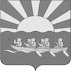   АДМИНИСТРАЦИЯ МУНИЦИПАЛЬНОГО ОБРАЗОВАНИЯ   ЧУКОТСКИЙ МУНИЦИПАЛЬНЫЙ РАЙОНПОСТАНОВЛЕНИЕот 25.09.2018 г.  № 340  с. ЛаврентияО  проведении аукциона по продаже муниципального имущества муниципального образования Чукотский муниципальный  районВ соответствии с Федеральным законом от 21 декабря 2001 года № 178-ФЗ «О приватизации государственного и муниципального имущества», постановлением Правительства Российской Федерации от 12 августа 2002 года № 585 «Об утверждении положения об организации продажи государственного или муниципального имущества на аукционе и положения об организации продажи, находящихся в государственной или муниципальной собственности акций открытых акционерных обществ на специализированном аукционе», на основании решений Совета депутатов  муниципального образования Чукотский муниципальный  район  от 20.12.2006 г. № 156 «О порядке управления и распоряжения  собственностью муниципального образования  Чукотский  муниципальный  район», решением Совета депутатов муниципального образования Чукотский муниципальный район от 22 декабря 2017 года   № 6 «Об   утверждении   прогнозного плана приватизации муниципального имущества муниципального образования  Чукотский муниципальный район  на  2018 год», административного регламента предоставления муниципальной услуги «Проведение торгов по продаже муниципального имущества муниципального образования Чукотский муниципальный район», утверждённый постановлением Администрации МО Чукотский муниципальный район от 15.07.2013г. № 42,   Устава муниципального образования Чукотский муниципальный  район,  Администрация муниципального образования Чукотский муниципальный район,ПОСТАНОВЛЯЕТ:1. Произвести отчуждение муниципального имущества путём продажи на  аукционе открытым по числу участников: Резервуар РВС-100 пожарная, инвентарный номер №61,        Резервуар РВС-100 пожарная, инвентарный номер №62,        Резервуар РВС-100 пожарная,         Шкаф силовой СПУ, 1985 года выпуска,        Шкаф силовой СПУ, 1985 года выпуска,        Резервуар РГС-50, инвентарный номер № 67, (46,2 куб.м) №11,        Насос 5/1, заводской номер № 5337, 1988 года выпуска,        Насос 5/1, заводской номер № Р-33, 1988 года выпуска,        Насос 8/25, заводской номер № 218, 1988 года выпуска.2.Продавцом по продаже муниципального имущества муниципального образования Чукотский муниципальный  район, перечисленного в пункте 1 постановления, определить  Управление финансов, экономики и имущественных отношений муниципального образования Чукотский муниципальный район. 3.Установить:3.1. начальную цену продажи муниципального имущества, согласно п.1.1 в размере 776 000 (семьсот семьдесят шесть тысяч) рублей без учёта НДС на основании отчета об оценке рыночной стоимости на движимое имущество № 0-ОБ/2018-0016 от 10 сентября 2018 года, подготовленного индивидуальным предпринимателем Куртеевым Антоном Владимировичем;величину повышения начальной цены («шаг аукциона») в размере 38 800 (тридцать восемь тысяч восемьсот) рублей, что составляет 5 % от начальной цены движимого имущества;размер задатка в сумме 155 200 (сто пятьдесят пять тысяч двести) рублей, что составляет 20 % от общей стоимости движимого имущества. Управлению	финансов, экономики и имущественных отношений муниципального образования Чукотский муниципальный район (Добриевой А.А.):Подготовить необходимые документы для организации открытого аукциона по отчуждению  муниципального имущества, указанного в пункте 1.1 постановления.4.2. Направить	заявку для организации и проведения открытого аукциона в Управление промышленной политики и закупок для муниципальных нужд Администрации муниципального образования Чукотский муниципальный район.5. Утвердить состав аукционной комиссии согласно приложения к настоящему постановлению.6.Контроль	за исполнением настоящего постановления оставляю за собой.Глава Администрации                       Л.П.ЮрочкоУтверждён постановлением Администрации  муниципального образования Чукотский муниципальный район от 25 сентября 2018 г. № 340СОСТАВ АУКЦИОННОЙ КОМИССИИПредседатель комиссии:Колдаева Наталья Николаевна-И.о. Председателя Комитета имущественных отношений, Управления финансов, экономики и имущественных отношений муниципального образования Чукотский муниципальный районСекретарь комиссии:Файрузова Гузель Ринатовна-Главный специалист Комитета имущественных отношений, Управления финансов, экономики и имущественных отношений муниципального образования Чукотский муниципальный районЧлены комиссии:Клачковская Ирина Алексеевна-Начальник отдела экономики, Управления финансов, экономики и имущественных отношений муниципального образования Чукотский муниципальный районАнкана Людмила Владимировна-консультант  отдела бухгалтерского учёта и отчетности, Управления финансов, экономики и имущественных отношений муниципального образования Чукотский муниципальный районЕгорова Галина Ивановна-консультант бюджетного отдела Управления  финансов, экономики и имущественных отношений муниципального образования Чукотский муниципальный район